БЛАГОВЕЩЕНСКАЯ ГОРОДСКАЯ ДУМА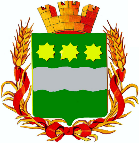 Амурской области(шестой созыв)РЕШЕНИЕ15.06.2017								                          № 35/56г. Благовещенск   ┌                                                                  ┐                                                                                           В соответствии с главой 32 Налогового кодекса Российской Федерации, на основании статьи 20 Устава муниципального образования города Благовещенска, Благовещенская городская Дума решила:1. Внести в решение Благовещенской городской Думы от 27.11.2014        № 4/28 «О налоге на имущество физических лиц» следующие изменения:1.1. В подпункте 1 пункта 1 решения слова «в размере 0,3 процента кадастровой стоимости объекта налогообложения» заменить словами «в размере 0,2 процента кадастровой стоимости объекта налогообложения;».2. Настоящее решение вступает в силу после его официального опубликования в газете «Благовещенск» и распространяет свое действие на правоотношения, возникшие с 01.01.2016 года.3. Контроль за исполнением настоящего решения возложить на комитет Благовещенской городской Думы по бюджету, финансам и налогам (М.С. Ноженкин).Председатель Благовещенской городской Думы                                                                                     С.В. Попов        